                                                                      Pássaro na mão: inventário dos meus meios efetuais                                                  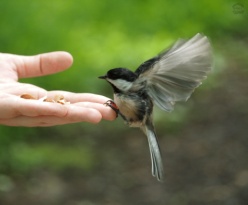 O que você acha que pode fazer agora com esses meios?Quem você é?Quem você é?O que você conhece?O que você conhece?Quem você conhece?Quem você conhece?Personalidadetraços, gostos,valores, epreferênciasConhecimentoda escola(como:sabercomo pesquisar ouescrever umartigo)Pessoas que você conhece bemPaixões(o que você amafazer)Conhecimentode familiaresColegas de escolae professoresHobbies/Atividades (o queque você gosta de fazer)Conhecimentoa partir deprática de esporte, trabalho,passatempos,etc.Conhecidose companheirosOutrosOutrosOutros